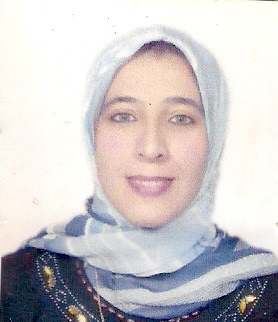 السيرة العلمية والذاتية1- الاسم الكامل: أسماء محمد عادل جاسم2- عنوان  العمل: العراق/ جامعة الموصل / كلية الزراعة والغابات / قسم البستنة وهندسة الحدائق3- العمل: تدريسيه في القسم العلمي4- المسكن: العراق / كركوك / حي الواسطي5- الحالة الاجتماعية: متزوجه                عدد الأولاد: اثنان6 - مواليد : 12 / 5 / 19717 - البريد الالكتروني: asmaama2007@yahoo.com         asmaama@uomosul.edu.iq8 - هاتف نقال : 9- الدرجة العلمية : استاذ مساعد10- التحصيل الدراسي للشهادة بالتفصيل:11- الخبرات العلمية والحقلية:تدريس المواد النظرية والعملية في مراحل الدراسة الأولية والعليا (دبلوم) في كلية الزراعة والغابات / جامعة الموصل منها مبادئ بستنة نظري ، بيئه نبات نظري وعملي، نباتات زينة نظري وعملي، تشريح نبات نظري وعملي، نبات عام نظري وعملي، هندسة حدائق عملي ، زراعة انسجة عملي ، منظمات نمو عملي ، نباتات طبية عملي ، إشراف على مشاريع تخرج طلبة الصف الرابع للقسم منذ 1999 ولحد ألان وإشراف على طلاب ماجستير ودبلوم.12- المؤهلات العلمية والاكاديمية:1- شهادة اجتياز اللغات الحية (اللغة الانكليزية) سنة 1995 من قسم اللغة الانكليزية / كلية الاداب / جامعة الموصل / العراق.2- شهادة اجتياز كفاءة استخدامات الحاسوب (الكومبيوتر) وانظمته المختلف سنة 1998 و 2014 من مركز الحاسبات جامعة الموصل / العراق.3- عضو في نقابة المهندسين الزراعيين الموصل/ العراق 1994.4- عضو في نقابة المعلمين الموصل/ العراق 2006.5- عضو في رابطة التدريسيين الجامعيين الموصل/ العراق 2006.6- عضو في لجنة الدراسات العليا في قسم المكائن والالات الزراعية منذ 20067- عضو في الجنة الامتحانية 1999-2014 في كلية الزراعة والغابات8- عضو في لجان دورات التعليم المستمر لدوائر الدولة في قسم المكائن والالات الزراعية 2000 – 201414- عضو في لجنة الجودة في قسم المكائن والالات الزراعية منذ 2012-201413- المشاركة في المؤتمرات:1- المؤتمر القطري للانتاج النباتي (البستنة)/ كلية الزراعة/ جامعة تكريت 20022- المؤتمر العلمي الاول لعلوم الحياة/كلية العلوم/ جامعة الموصل 20093- المؤتمر العلمي الثاني لكلية الزراعة والغابات قسم وقاية النبات في جامعة الموصل/ 20144- المؤتمر الدولي الثاني لعلوم البستنة في جامعة الموصل/كلية الزراعة والغابات 20145- المؤتمر العلمي الدولي الثالث للعلوم الزراعية في جامعة كركوك للفترة من 7 – 8 نوفمبر 2018.6- المؤتمر الزراعي الدولي الثالث لكلية الزراعة والغابات - جامعة الموصل التي اقيمت في دهوك للفترة من 2 – 3 تشرين الاول 2019.14- المنشورات العلمية:1- الصواف ، محمد داؤود واسماء محمد عادل الليلة  (2003). دراسة تأثير موعد الزراعة وطريقة التربية في انتاج ازهار صنفين من القرنفل Dianthus caryophyllus L.. مجلة تكريت للعلوم الزراعية مجلد(3) عدد(5).2- التميمي ، زينب عليوي محمد، اسماء محمد عادل الليلة ، صباح غازي شريف باجلان وعليوي عبد الرضا محمد علي (2008). تأثير حامض الجبرليك والكاينتين في انبات بذور الأكاسيا سيانوفيلا Acacia Lind L. cyanophylla ونمو البادرات. مجلة القادسية للعلوم الصرفة.3- الاطرقجي ، عمار عمر ، سالم محمد السلطان واسماء محمد عادل الليلة (2009). تأثير التظليل وحامض الجبرليك والعناصر الصغرى في التركيب التشريحي لاوراق نبات المطاط Ficus elastica Roxb. var. decora المؤتمر العلمي الاول لعلوم الحياة، بحوث علم النبات 22-23 نيسان.4- الاطرقجي ، عمار عمر ، واسماء محمد عادل الليلة (2010). تأثير التظليل وحامض الجبرليك والعناصر الغذائية الصغرى في بعض صفات المحتوى الكيميائي لنبات المطاط الهندي Ficus elastica Roxb. var. decora. مجلة زراعة الرافدين مجلد (38) عدد (1).5- الليله ، اسماء محمد عادل (2010). تأثير التظليل وحامض الجبرليك والعناصر الغذائية الصغرى في بعض صفات النمو الخضري والجذري لنبات المطاط الهندي Ficus elastica Roxb. var. decora. مجلة زراعة الرافدين مجلد (38) عدد (1).6- الليله ، اسماء محمد عادل (2012). تقييم بعض طرق قياس المساحة الورقية لمجموعة من نباتات الزينة ومقارنتها بالطرق التقليدية. مجلة كركوك للعلوم الزراعية ، مجلد (3) عدد (1) 2012.7- الطائي ، علي كريم ، هدى حازم وافي واسماء محمد عادل الليلة (2013). دراسة اولية عن تعفن وذبول الفريزيا. مجلة زراعة الرافدين ، مجلد (41) الملحق (1).8- الليله ، اسماء محمد عادل ، جهان يحيى قـاسم (2013). تأثير النقع بحامض الجبرليك والرش بالعناصر الصغرى وحامض الأسكوربيك في النمو الخضري والزهري لنبات الفريزيا Freesia hybrida L. cv. Prominence. مجلة كركوك للعلوم الزراعية، م2/555 في 16/6/2013.9- الاطرقجي ، عمار عمر ، هالة عبد الرحمن عبد القادر واسماء محمد عادل الليلة (2013). استجابة نباتات حنك السبع Anterhinum majus للقرط والتسميد بالكالسيوم والبورون. مجلة زراعة الرافدين / جامعة الموصل ، 1432 في 30/9/2013.10- الليله ، اسماء محمد عادل (2014). تأثير الرش بحامض الجبرليك ومستويات مختلفة من اليوريا في النمو الخضري والمحتوى الكيمياوي لنبات المطاط الهندي Ficus elastica Roxb. var. decora. مجلة جامعة تكريت للعلوم الزراعية / جامعة تكريت.11- الليلة، أسماء محمد عادل و علاء حسين عبدالقادر البكار(2018). تأثير موعد الزراعة ووزن البصلة ومستخلص الطحلب البحري Ascophyllum nodosum في نمو ابصال النرجس Narcissus tazetta. المؤتمر العلمي الدولي الثالث للعلوم الزراعية للفترة من 7 – 8 نوفمبر.12- جلال، ايتان جليل و أسماء محمد عادل و اسامة ابراهيم احمد (2019). تأثير IBA وقلف اشجار الصنوبر كوسط زرعي في تجذير ونمو عقل شجيرات الدفلة Nerium oleander. مجلة جامعة كركوك للعلوم الزراعية ، المجلد (10) العدد (1).13- Ahmed, Osamah Ibrahim, Asmaa Mohamed Adil & Aytan Jaleel Jalal (2019). Effect of IBA and Pine Bark as Media on the Rooting and Growth of Ficus Nitida. CPQ Nutrition J. Vol. (3) No.(3), page 1-9.14- عادل، أسماء محمد و رغد لؤيد حميد (2019). تأثير التجريح والاوكسينات ومستخلص القرفة في تجذير وصفات النمو الخضري لنبات فرشة البطل Callistemon viminalis L.. المجلة العلمية للزهور ونباتات الزينة / مصر.15- عادل، أسماء محمد و رغد لؤيد حميد (2019). دراسة تأثير مواعيد الزراعة ومحاليل تجذير مختلفة من الاوكسينات في تجذير عقل نبات فرشة البطل  Melaleuca viminalis L.. المؤتمر الزراعي الدولي الثالث لكلية الزراعة والغابات في دهوك ، مجلة زراعة الرافدين ، المجلد (××) العدد (××) ، صفحة ×× - ××.16- بحوث منجزة قيد النشر:1- الليله ، اسماء محمد عادل (تأثير الرش بالبايو هرمون والري بالمواد العضوية في نمو نبات المطاط الهندي2- الليله ، اسماء محمد عادل وزهير عزالدين داؤود ()3- الاطرقجي ، عمار عمر واسماء محمد عادل الليلة ()17- الاشراف على طلبة دراسات العليا (1 ماجستير و 1 دبلوم)18- كتب الشكر: 30 كتاب شكر20- مصادر التزكية:د. عمار عمر الاطرقجي / كلية الزراعة والغابات / جامعة الموصل / قسم البستنة وهندسة الحدائقد. زهير عزالدين داؤود / كلية الزراعة والغابات / جامعة الموصل / قسم البستنة وهندسة الحدائقد. محمد داؤود الصواف / كلية الزراعة والغابات / جامعة الموصل / قسم البستنة وهندسة الحدائقد. خالد محمد داؤد / كلية الزراعة والغابات / جامعة الموصل / قسم المحاصيل الحقليةد. أركان محمد امين صديق / كلية الزراعة والغابات / جامعة الموصل / قسم المكائن والالات الزراعيةالشهادةالاختصاصسنة التخرجالجامعةبكالوريوسالبستنه1994كلية الزراعة والغابات/جامعة الموصلماجستيرالبستنة / نباتات زينة(تأثير موعد الزراعة وطريقة التربية في انتاج ازاهر صنفين من القرنفل)1999كلية الزراعة والغابات/جامعة الموصلدكتوراهالبستنه وهندسة الحدائق/ نباتات زينة(تأثير التظليل وحامض الجبرليك والعناصر الصغرى في النمو والتركيب الكيميائي والتشريحي لنبات المطاط  Ficus elastica Roxb. var. decora)2006كلية الزراعة والغابات/جامعة الموصل